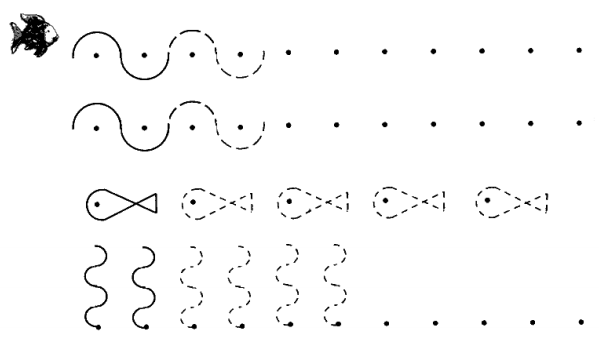 Mobiliser le langage dans toutes ses dimensions : l’écritAttendu de fin de cycle :écrire son prénom en écriture cursive.Consigne : trace les courbes.	               Je m’entraine encore                       J’ai réussi